NAME 	____________________________________  	INDEX NO.		_______________SCHOOL 	____________________________________	SIGNATURE 		_______________									DATE 			_______________231/1BIOLOGY(THEORY)PAPER 1 JULY / AUGUST, 2015TIME: 2 HOURS 231/1BIOLOGY (THEORY)PAPER 1TIME: 2 HOURS INSTRUCTIONS TO CANDIDATESWrite your name, school and index number in the spaces provided above.Sign and write date of examination in the spaces provided above.Answer all the questions in the spaces provided. Additional pages must not be inserted.Candidates may be penalized for false information and even wrong spellings of technical terms. This paper consists of 8 printed pages.Candidates should check to ensure that all pages are printed as indicated and no questions are missing.FOR OFFICIAL USE ONLYState two sense organs found in the arthropods for detecting stimuli. 				(2 marks)______________________________________________________________________________________________________________________________________________________________________a)	Which carbohydrate is likely to be:In human liver in large quantities? 								(1 mark)___________________________________________________________________________________Stored in potato tuber? 									(1 mark)___________________________________________________________________________________	b)	Name two tissues in plants which are thickened with lignin. 				(2 marks)______________________________________________________________________________________________________________________________________________________________________The diagram below shows the eggs of a certain amphibian.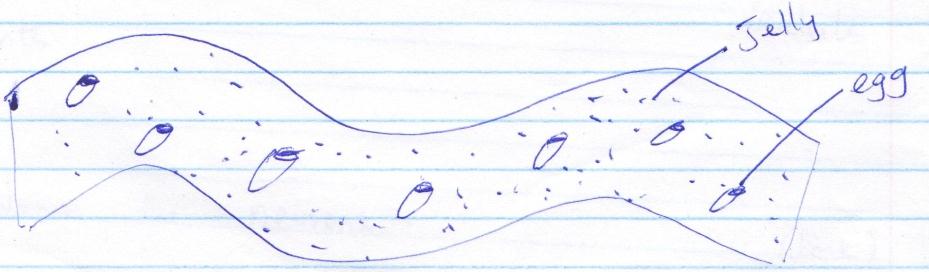 a)	State the functions of the jelly. 									(3 marks)____________________________________________________________________________________________________________________________________________________________________________________________________________________________________________________________________________________________________________________________________________b)	What is the biological importance of the organism laying many eggs? 				(1 mark)______________________________________________________________________________________________________________________________________________________________________State two functions of aerenchyma tissue in water plants such as water lily. 			(2 marks)______________________________________________________________________________________________________________________________________________________________________a)	Where in the human body are relay neurones found?						(1 mark)___________________________________________________________________________________	b)	The diagram below represents a neurone.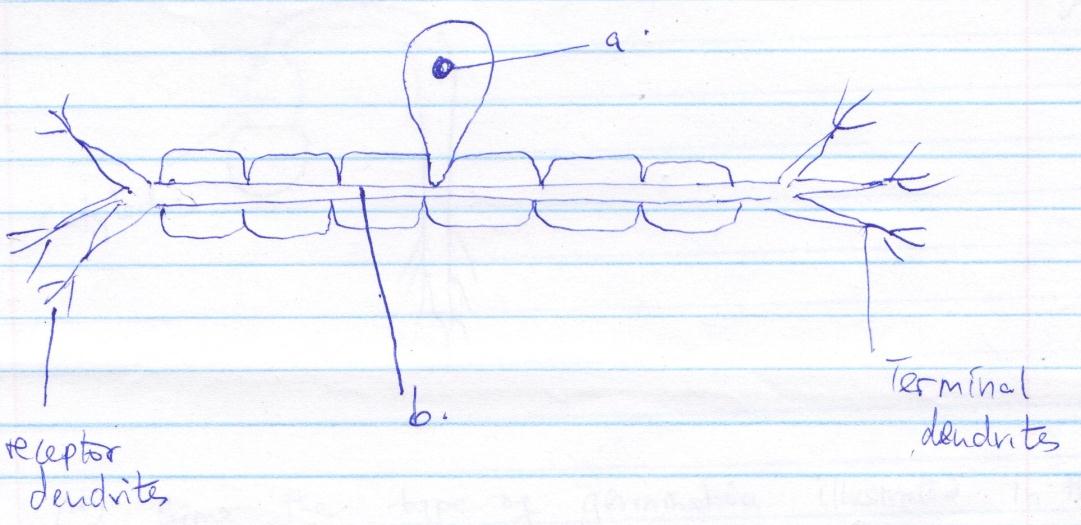 	i)	Name the neurone. 										(1 mark)___________________________________________________________________________________	ii)	Name the parts labelled a and b. 		a		_____________________________________________________________		(1 mark)		b		_____________________________________________________________		(1 mark)	c)	On the diagram, show the direction of the impulse conduction by use of an arrow. 		(1 mark)Distinguish between excretion and homeostasis. 						(2 marks)____________________________________________________________________________________________________________________________________________________________________________________________________________________________________________________________________________________________________________________________________________The diagram below represents a stage during germination of a seed.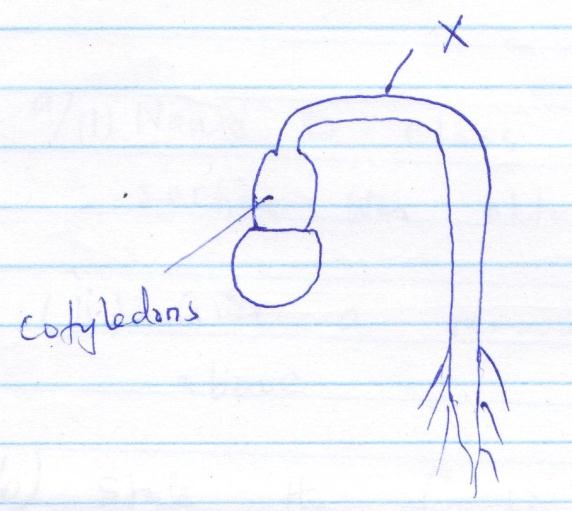 Name the type of germination illustrated in the diagram. 					(1 mark)___________________________________________________________________________________Name the part labelled X. 									(1 mark)___________________________________________________________________________________Explain how the seedling straightens .								(2 marks)____________________________________________________________________________________________________________________________________________________________________________________________________________________________________________________________________________________________________________________________________________State two reasons why plants lack complex excretory organs such as those found in animals. 	(2 marks)____________________________________________________________________________________________________________________________________________________________________________________________________________________________________________________________________________________________________________________________________________The diagram below shows a section through a plant organ.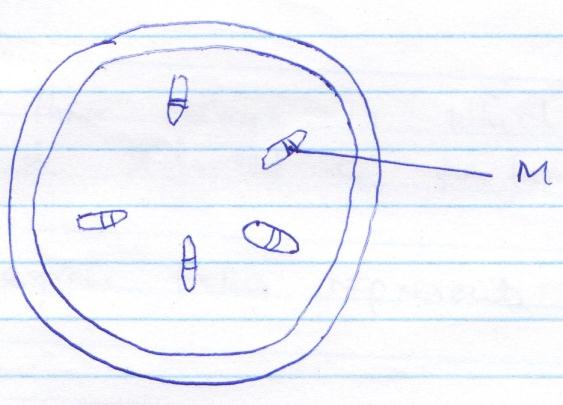 i)	Name the class of the plant from which the section was obtained. 				(1 mark)___________________________________________________________________________________	ii)	Give a reason for your answer in a i) above. 							(1 mark)______________________________________________________________________________________________________________________________________________________________________State the function of the part labelled M.								(1 mark)______________________________________________________________________________________________________________________________________________________________________Give three characteristics of meristematic cells.							(3 marks)____________________________________________________________________________________________________________________________________________________________________________________________________________________________________________________________Define the following terms and give an example in each case.i)	Homologous structures 									(1 mark)______________________________________________________________________________________________________________________________________________________________________	ii)	Example 											(1 mark)___________________________________________________________________________________i)	Analogous structures 										(1 mark)______________________________________________________________________________________________________________________________________________________________________	ii)	Example 											(1 mark)___________________________________________________________________________________State three ways in which the trachea of a man is adapted to perform its functions.		(3 marks)_________________________________________________________________________________________________________________________________________________________________________________________________________________________________________________________The diagram represents a cell organelle.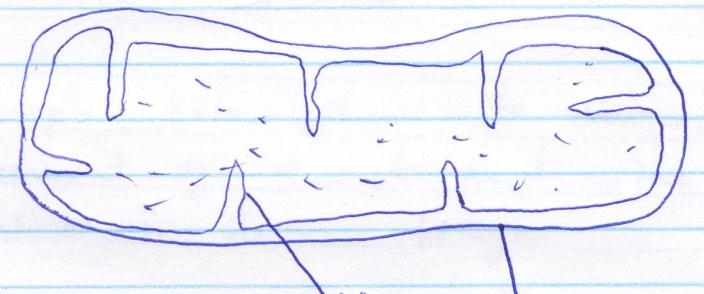 Identify the cell organelle. 									(1 mark)___________________________________________________________________________________Give the names of the parts labelled X and Y.	X 		_______________________________________________________________		(1 mark)	Y 		_______________________________________________________________		(1 mark)Name two types of cells in humans beings in which the organelle named in ‘a’ above are 	found in large numbers. 										(2 marks)_________________________________________________________________________________________________________________________________________________________________________________________________________________________________________________________a)	State three roles of active transport in human body. 						(3 marks)_________________________________________________________________________________________________________________________________________________________________________________________________________________________________________________________	b)	Explain why active transport can only take place in the living tissues. 			(1 mark)______________________________________________________________________________________________________________________________________________________________________a)	State two ways in which fungi are harmful to man. 						(2 marks)______________________________________________________________________________________________________________________________________________________________________	b)	How do the fungi differ from plants nutritionally? 						(1 mark)______________________________________________________________________________________________________________________________________________________________________The graph below shows the variations in the amount of sweat and urine with temperature in human		 beings. How does the increase in temperature affect: Urine production? 										(1 mark)______________________________________________________________________________________________________________________________________________________________________Sweat production?	 									(1 mark)______________________________________________________________________________________________________________________________________________________________________State two conditions under which human beings pass little volumes of concentrated urine. 	(2 marks)______________________________________________________________________________________________________________________________________________________________________List three functions of blood plasma. 								(3 marks)_________________________________________________________________________________________________________________________________________________________________________________________________________________________________________________________a)	Define the term accommodation as used in the mammalian eye?				(1 mark)_________________________________________________________________________________________________________________________________________________________________________________________________________________________________________________________b)	Explain what happens to iris during accommodation in dim light. 				(2 marks)_________________________________________________________________________________________________________________________________________________________________________________________________________________________________________________________The diagram below represents a stage during cell division.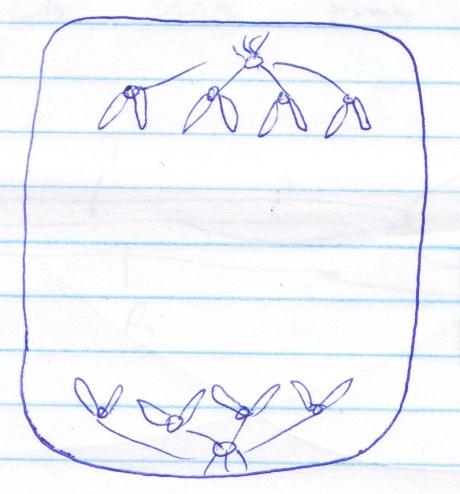 State the type of cell division. 									(1 mark)	___________________________________________________________________________________i)	Identify the stage of the cell division. 							(1 mark)	___________________________________________________________________________________	ii)	Give a reason for your answer in b) i) above. 						(1 mark)	______________________________________________________________________________________________________________________________________________________________________State two factors within the seed that cause seed dormancy. 					(2 marks)	______________________________________________________________________________________________________________________________________________________________________a)	What is nitrogen cycle? 									(1 mark)	______________________________________________________________________________________________________________________________________________________________________	b)	Name the denitrifying bacteria. 								(2 marks)	___________________________________________________________________________________	c)	What is the role of rhizobium bacteria in the nitrogen cycle? 				(1 mark)	______________________________________________________________________________________________________________________________________________________________________The diagram below shows how specimen S articulates with bones T and R.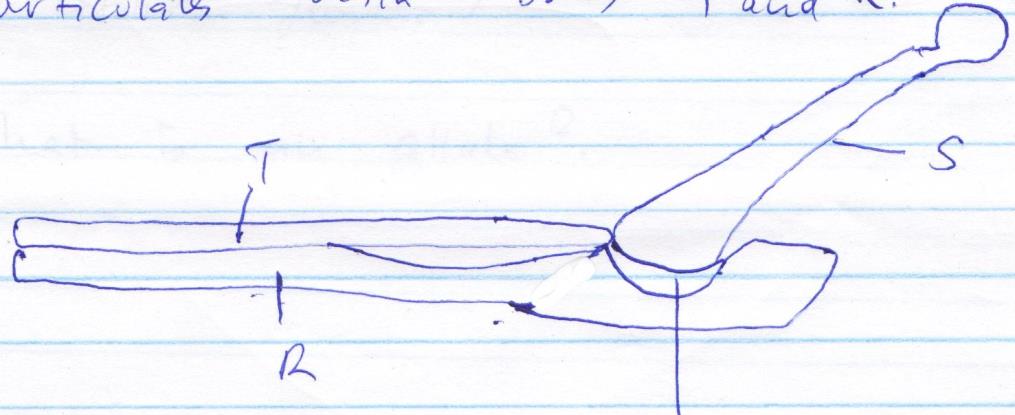 Identify the bones labelled R, T and S. 								(3 marks)	R		______________________________________________________________________________	T		______________________________________________________________________________	S		______________________________________________________________________________Name the type of joint which exists when the bones articulate at the sigmoid notch.		(1 mark)	___________________________________________________________________________________Explain how the fallopian tubes in the female reproductive system are adapted to their function. 																(3 marks)	_______________________________________________________________________________________________________________________________________________________________________________________________________________________________________________________________________________________________________________________________________________________________________________________________________________________________Distinguish between osmosis and diffusion. 							(2 marks)	_______________________________________________________________________________________________________________________________________________________________________________________________________________________________________________________________________________________________________________________________________________________________________________________________________________________________What is meant by the following terms?Hypogynous flower. 										(1 mark)	______________________________________________________________________________________________________________________________________________________________________Pistillate flower. 											(1 mark)	______________________________________________________________________________________________________________________________________________________________________What is an allele? 										(1 mark)	______________________________________________________________________________________________________________________________________________________________________QuestionMaximum scoreCandidate’s score1  2680